О внесении изменений в решение Собрания депутатов Цивильского района Чувашской Республики от 19.09.2019 № 40-03 «О комиссии по соблюдению требований к служебному поведению лиц, замещающих муниципальные должности, и муниципальных служащих, осуществляющих полномочия представителя нанимателя (работодателя), и урегулированию конфликта интересов в органах местного самоуправления Цивильского районаЧувашской Республики»В соответствии с Федеральным законом от 02.03.2007 № 25-ФЗ «О муниципальной службе в Российской Федерации», Законом Чувашской Республики от 05.10.2007 № 62 «О муниципальной службе в Чувашской Республике», Постановлением Кабинета Министров Чувашской Республики от 27.04.2022 № 181 «О внесении изменений в постановление Кабинета Министров Чувашской Республики от 23.05.2012 № 191 «О порядке образования комиссий по соблюдению требований к служебному поведению муниципальных служащих и регулированию конфликта интересов», на основании письма Главы Чувашской Республики от 28.04.2022г. № 11/09 - 6309СОБРАНИЕ ДЕПУТАТОВ ЦИВИЛЬСКОГО РАЙОНА ЧУВАШСКОЙ РЕСПУБЛИКИ РЕШИЛО:1. В Положение о комиссии по соблюдению требований к служебному поведению лиц, замещающих муниципальные должности, и муниципальных служащих, осуществляющих полномочия представителя нанимателя (работодателя), и урегулированию конфликта интересов в органах местного самоуправления Цивильского района Чувашской Республики (Приложение № 1) утвержденного решением Собрания депутатов Цивильского района Чувашской Республики от 19.09.2019 № 40-03 «О комиссии по соблюдению требований к служебному поведению лиц, замещающих муниципальные должности, и муниципальных служащих, осуществляющих полномочия представителя нанимателя (работодателя), и урегулированию конфликта интересов в органах местного самоуправления Цивильского района Чувашской Республики», внести следующие изменения:во втором абзаце пункта 2.2 главы 2 слово «глава» заменить словами «заместитель председателя Собрания депутатов».2. Приложение № 3 решения Собрания депутатов Цивильского района Чувашской Республики от 19.09.2019 № 40-03, «О комиссии по соблюдению требований к служебному поведению лиц, замещающих муниципальные должности, и муниципальных служащих, осуществляющих полномочия представителя нанимателя (работодателя), и урегулированию конфликта интересов в органах местного самоуправления Цивильского района Чувашской Республики»  изложить в редакции согласно Приложения настоящего решения.3. Настоящее решение вступает в силу после его официального опубликования (обнародования).Глава Цивильского района			   				          Т.В. БарановаПриложение №1к постановлению «О внесении изменений в решениеСобрания депутатов Цивильского района Чувашской Республикиот 19.09.2019 № 40-03 «О комиссии по соблюдению требованийк служебному поведению лиц, замещающих муниципальныедолжности, и муниципальных служащих, осуществляющихполномочия представителя нанимателя (работодателя),и урегулированию конфликта интересов в органах местногосамоуправления Цивильского района Чувашской Республики»от  22 июня.2022 № 17-06«Приложение № 3
к решению Собрания депутатовЦивильского района Чувашской Республики
от 19.09.2019 № 40-03СОСТАВ
комиссии по соблюдению требований к служебному поведению лиц, замещающих муниципальные должности, и муниципальных служащих, осуществляющих полномочия представителя нанимателя (работодателя), и урегулированию конфликта интересов в органах местного самоуправления Цивильского района Чувашской РеспубликиПредседатель комиссии:Михайлов Олег Юрьевич – заместитель председателя Собрания депутатов Цивильского района Чувашской Республики.Заместитель председателя комиссии:Солоденов Евгений Владимирович - депутат Собрания депутатов Цивильского района Чувашской Республики.Секретарь комиссии:Васильева Раиса Михайловна - главный специалист-эксперт отдела организационного обеспечения администрации Цивильского района Чувашской Республики, (по согласованию).Члены комиссии:Ферапонтова Елена Николаевна - депутат Собрания депутатов Цивильского района Чувашской Республики;Румянцев Владимир Семенович - депутат Собрания депутатов Цивильского района Чувашской Республики;Софронов Владимир Николаевич - депутат Собрания депутатов Цивильского района Чувашской Республики;Васильев Сергей Николаевич - депутат Собрания депутатов Цивильского района Чувашской Республики;депутаты Собрания депутатов городского и сельских поселений Цивильского района Чувашской Республики (по согласованию);Григорьев Александр Валентинович - заведующий сектором юридической службы администрации Цивильского района Чувашской Республики (по согласованию);Трофимова Валентина Ивановна - председатель Цивильского районного отделения Совета ветеранов Чувашской Республики (по согласованию);Терентьева Инна Георгиевна - директор БОУ Чувашской Республики «Цивильская общеобразовательная школа-интернат для обучающихся с ограниченными возможностями здоровья № 1» Министерства образования и молодежной политики Чувашской Республики (по согласованию);Айзатов Рамиль Мирзавич - директор Государственного автономного профессионального образовательного учреждения Чувашской Республики «Цивильский аграрно-технологический техникум» Министерства образования и молодежной политики Чувашской Республики (по согласованию);представитель (представители) Отдела по реализации антикоррупционной политики Администрации Главы Чувашской Республики (по согласованию).».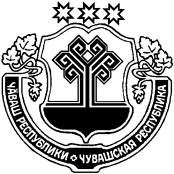 Ч+ВАШ РЕСПУБЛИКИЁ/РП, РАЙОН/ЧУВАШСКАЯ РЕСПУБЛИКАЦИВИЛЬСКИЙ РАЙОНЁ/РП, РАЙОН/НДЕПУТАТСЕН ПУХ+В/ЙЫШ+НУ202ҫ.ҫӗртме уйӑхĕн 22-мĕшĕ 17-06№ Ё\рп. хулиСОБРАНИЕ ДЕПУТАТОВЦИВИЛЬСКОГО РАЙОНАРЕШЕНИЕ22 июня 2022 г. № 17-06г. Цивильск